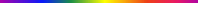 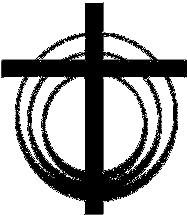 Pfrin. B. Tetzner Tel: 02388/2354 Pfrin. D. Hagemann Tel: 02381/85746Gemeindebüro:Durchwahl 02381–81998Ham-kg-trinitatis@kirchenkreis-hamm.de www.trinitatis-hamm.deÖffnungszeiten GemeindebüroDi + Do 09 – 12 Uhr, Mi 14 – 17 UhrAnmeldung zur TrauungBemerkungen  	 	Ort, Datum	Unterschrift der/ des Anmeldenden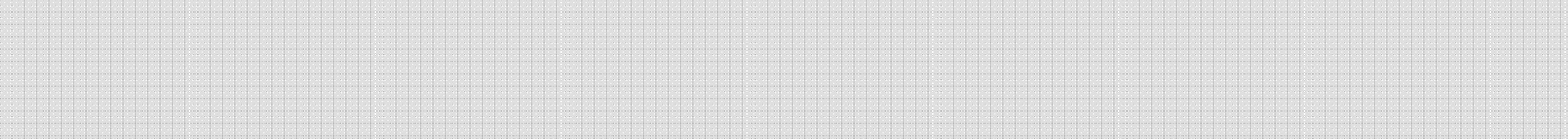 Ehepartner/in IEhepartner/in IIFamilienname:(ggf. Geburtsname)Familienname nach der Eheschließung:Vornamen:(Rufname unterstreichen)Geburtsdatum: /-ortTaufdatum: / Taufort:Personenstand vor Eheschließung:Religionszugehörigkeit:Straße:Wohnort::Telefon-Nr.EmailEheschließungEheschließungEheschließungTag / Ort der standesamtl.Eheschließung:Tag und Uhrzeit der Trauung:Ort der Trauung:Pfarrerin:Trautext / Bibelstelle: